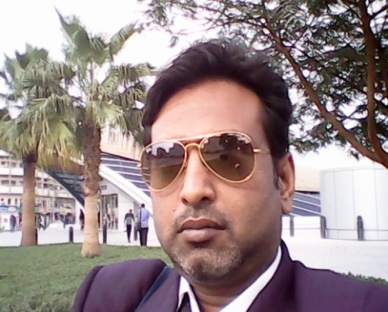 KHAWAJA .KHAWAJA.338439@2freemail.com 	OBJECTIVE: To pursue a responsible, challenging and rewarding position in a leading organization thatensures long-term career prospects, growth opportunities and exposure to utilize technical,management and decision making skills that have been acquired during my professional career.PROFESSIONAL Skils.Direct Sales, Customer Service,Sales &Marketing,Buiseness devolopment, Team Management, Customer Relashinship.PROFESSIONAL EXPERIENCE:Nov 2010 to Nov 2015 			QICT (DP WORLD) C/O J.A.I. Consulting Pvt Ltd.  Customer ServicesRESPONSIBILITIES:Direct Handling of Customers and Shipping Line inquiries regarding containers.Handle customer’s billing questions and payment extension/service requests.Handling angry Customers, repair trust, locate resources for problem resolution and design best-option solutions.Handling cash and billing of empty containers.Maintain queries regarding finance & billing through reconciliation.Generating fast track & equipment interchange reports (EIR) for gate-in or Exit the empty containers.Interface with lines and stack holder / Customers of QICT regarding the business.Daily maintain shift log & 24 hrs summary Reports for billing and concerns.2007 to 2010.				M/S. WSA lines / AL-Hamza Group. Import Customer Services Incharg RESPONSIBILITIES:Handling Customers inquiries regarding Shipments/Cargo.Handle customer’s billing questions and payment extension/service requests.Respond promptly to customer inquiries.handle and resolve customer complaints.obtain and evaluate all relevant information to handle and service inquiries. provide pricing and delivery information.organize workflow to meet customer timeframes.keep records of customer interactions and transactionsrecord details of inquiries, comments and complaintsfeedback on the efficiency of the customer service processCheck and maintain import cargo reports.Prepare and submitted the related documents to shipping  line for manifest.Perform Vessel coasting / cargo pricing through software.Nov 2006 to Nov 2007. 		M/S. World Wide Group / Wings Pakistan		Import Sales & Customer services RESPONSIBILITIES:Contact new customers and drive about our company and product/services.Follow up the sales lead and update customer information in the database.Contact potential or existing customers to inform them about new service/product.Help & support customers regarding Air / Sea import Shpts.Ask questions to understand customer requirements and close salesDirect prospects to the field sales team when needed. Feb 1999 to June 2001. 	 	M/S. Samir Shipping (Pvt) Ltd. Sales & Marketing RESPONSIBILITIES:Daily visit to clients & maintain working reports on daily basis. Maintain Data regarding shipments & follow up the client’s queries.Coordinate the documentation department & try to solve issues regarding shipments.Preparations Bill of Lading for Export Cargo.Support the customer service and give the all required detail to customer.Handling documentations.I.T. SKILLS:MS OFFICE, E-mailing Systems,I have experience of working on Windows 98, windows Xp and NT Server 2000.Running computerized shipping software & database information system. (Climax Shipping Software on V.B and FoxPro Plate form, Navis Express based on Oracles system).Languages.English	 		Fluent				Urdu	 		FluentHindi 			Basic				Punjabi 			Working knowledge
PROFESSIONAL TRAINING:ONE YEAR DIPLOMA IN C.I.T.			COMPUTA.THE AIRLINE & COMPUTER TRAINING CENTRE.ONE YEAR ADVANCE DIPLOMA IN I.T.	THE LERNERS ACADEMY.(S.D.C).DIPLOMA in IMPORT EXPORT.		CENTRE OF E-UNIVERSITY. ISLAMABAD.
EDUCATION:INTER WITH COMMERCE. KARACHI BOARD.SAINNITRY / HEALTH INSPECTOR COURSE. (Paramedical course)